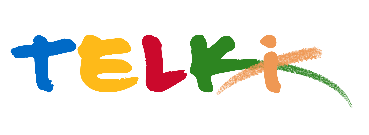 Telki Község Önkormányzata2089 Telki, Petőfi u.1.Telefon: (06) 26 920 801E-mail: hivatal@telki.huwww.telki.huELŐTERJESZTÉS A KÉPVISELŐ-TESTÜLET 2021. december 13-i rendes ülésére Napirend tárgya:Tájékoztató az önkormányzat által értékesítésre kijelölt ingatlanokrólA napirendet tárgyaló ülés dátuma: 				2021.12.13.A napirendet tárgyaló ülés: 					Pénzügyi bizottság, Képviselő-testület Előterjesztő: 							Deltai Károly polgármesterAz előterjesztést készítette: 					dr. Lack Mónika jegyző	 A napirendet tárgyaló ülés típusa: 				nyílt / zárt A napirendet tárgyaló ülés típusa:				rendes / rendkívüliA határozat elfogadásához szükséges többség típusát:  	egyszerű / minősített A szavazás módja: 						nyílt / titkos 1.Előzmények, különösen az adott tárgykörben hozott korábbi testületi döntések és azok végrehajtásának állása: 83 /2021. (IX.06.) Önkormányzati határozat 2. Jogszabályi hivatkozások: 3.Költségkihatások és egyéb szükséges feltételeket, illetve megteremtésük javasolt forrásai:4. Tényállás bemutatása: A képviselő-testület 83/2021. (IX.06.) Önkormányzati határozattal a forgalomképes önkormányzati tulajdonú ingatlanok közül értékesítésre kijelölte a Telki 158 hrsz-ú és 1458 hrsz-ú ingatlanokat.2021. nyarán értékbecslés készült az ingatlanokról, melyben az alábbi árak kerültek megállapításra:A képviselő-testület 83 /2021. (IX.06.) Önkormányzati határozattal a forgalomképes önkormányzati tulajdonú ingatlanok közül értékesítésre kijelölte az alábbi áron:*A  falusias  építészeti  hagyományokat,  vagy  életmódot  őrző  lakóterület  3,5  m-es épületmagasságot meg nem haladó, elsősorban lakó rendeltetésű épületek, továbbá a lakosságot szolgáló, környezetre jelentős hatást nem gyakorló kereskedelmi, szolgáltató építmények elhelyezésére szolgál.** kizárólag oktatási, kutatás-fejlesztési, művelődési, sport és rekreációs célú intézmény helyezhető  el,  valamint  kiegészítő,  illetve  kiszolgáló  jelleggel  az  elsődleges használathoz kapcsolódó szállás jellegű, kiskereskedelmi, vendéglátó és szolgáltató rendeltetés,  szolgálati  lakás  a  fő  funkció  zavartalan  működésének  feltételével kialakítható.  A  kutatás-fejlesztési  létesítményekben  vegyi-bakterológiai, továbbá ipari kutatás nem folytatható.Az önkormányzat stratégiája az, hogy társasház építésre alkalmas telkeket többet ne adjon el. A kijelölt területek eladásával forráshoz juthat az önkormányzat szolgálati lakásépítésre és egyéb önkormányzati beruházások megvalósításának biztosításához.Az ingatlanok értékesítésére meghirdetett pályázat szeptember óta háromszor került meghirdetésre Telki online fórumain és a piacvezető ingatlan portálon (az ingyenes verzióban szöveges leírás és 3 alaprajz tölthető fel), legutóbb 2022. január 13-ig szóló pályázati határidővel. A piacvezető ingatlan portálon 2021. szeptember óta összesen 21-en látogatták meg a hirdetéseket, konkrét érdeklődés nem volt, pályázat nem érkezett. Időközben a Fő utcai ingatlan hasznosítására lakossági megkeresések érkeztek. Amennyiben a jelenlegi pályázati kör is eredménytelen lesz a képviselő-testület mérlegelheti, hogy a korábbi határozatát módosítja és módosít a pályázati feltételeken, vagy elveti az egyik, vagy mindkét ingatlan értékesítési szándékát, vagy egyéb formában hasznosítja az érintett ingatlanokat.Telki, 2021. december 9.																			Deltai KárolypolgármesterHatározati javaslatTelki Község ÖnkormányzatKépviselő-testületének…/2021.(XII…….) önkormányzati határozataTájékoztató az önkormányzat által értékesítésre kijelölt ingatlanokrólTelki község Önkormányzat képviselő-testülete úgy határozott, hogy az önkormányzat tulajdonában lévő forgalomképes ingatlanok hasznosításáról szóló tájékoztatást elfogadja. Felelős:                    polgármesterHatáridő:                 azonnal              Hrsz.TermészetbenTerülete (m2)Övezeti besorolás, megnevezés Becsült forgalmi érték158Fő utca 12.1320Vt-Fk (Településközpont vegyes terület )  „kivett” lakóház és udvar 48 661 000 Ft  +ÁFA1458Szajkó utca 347568K-Kfr (Kutatás-fejlesztés és rekreáció területe)156 200 000 Ft + ÁFAHrsz.TermészetbenTerülete (m2)Övezeti besorolás, megnevezés Hirdetési ár158Fő utca 12.1320Vt-Fk * (Településközpont vegyes terület ) 80 000 000 Ft +ÁFA1458Szajkó utca 347568K-Kfr ** (Kutatás-fejlesztés és rekreáció területe) 000 000 Ft + ÁFA